<Commission>{CULT}Kultūras un izglītības komiteja</Commission><RefProc>2018/2036(INI)</RefProc><Date>{22/05/2018}22.5.2018</Date><TitreType>ATZINUMA PROJEKTS</TitreType><CommissionResp>Sniegusi Kultūras un izglītības komiteja</CommissionResp><CommissionInt>Pilsoņu brīvību, tieslietu un iekšlietu komitejai</CommissionInt><Titre>par minoritātēm paredzētu standartu minimumu Eiropas Savienībā</Titre><DocRef>(2018/2036(INI))</DocRef>Atzinuma sagatavotāja: <Depute>Andrea Bocskor</Depute>PA_NonLegIEROSINĀJUMIKultūras un izglītības komiteja aicina par jautājumu atbildīgo Pilsoņu brīvību, tieslietu un iekšlietu komiteju rezolūcijas priekšlikumā, ko tā pieņems, iekļaut šādus ierosinājumus:1.	pauž nožēlu par to, ka ES nav tiešas kompetences darboties minoritāšu jautājumos, taču atgādina, ka minoritāšu tiesības garantē Eiropas Savienības Pamattiesību harta;2.	atzīmē, ka saskaņā ar Eiropas Cilvēktiesību konvencijas minoritāšu tiesību papildprotokolu nacionālās minoritātes ir jāuzskata par personu grupām, kas dzīvo konkrētas valsts teritorijā, kam ir ilgas saiknes ar šo valsti, kam ir atšķirīgas etniskās, kulturālās, reliģiskās vai valodiskās īpatnības, kas ir pietiekami reprezentatīvas un ko motivē vēlme saglabāt savu kopīgo identitāti;3.	atzinīgi vērtē to, ka ir izstrādāti starptautiski standarti, ar ko risināt nacionālo un reģionālo minoritāšu jautājumus, izmantojot vairākus juridiskus instrumentus, piemēram, Eiropas Padomes Vispārējo konvenciju par nacionālo minoritāšu aizsardzību un Eiropas reģionālo vai minoritāšu valodu hartu; aicina dalībvalstis šos standartus iekļaut savās tiesību sistēmās un garantēt, ka pie nacionālas vai reģionālas minoritātes piederīgas personas netiek diskriminētas;4.	atgādina, ka izglītība dzimtajā valodā ir būtiska valodas tiesību aizsardzībā; tāpēc mudina dalībvalstis nodrošināt, ka pie reģionālajām etniskajām minoritātēm piederīgām personām teritorijā, kur tās dzīvo, ir pienācīgas iespējas mācīties savu valodu un pat iegūt izglītību savā valodā visos izglītības līmeņos;5.	aicina dalībvalstis finansēt īpašu mācību programmu, metodikas un mācību grāmatu izstrādi, lai nodrošinātu, ka mācīšana minoritāšu valodās ir efektīva, kā arī finansēt tādas īpašas oficiālo valodu mācību metodikas izstrādi, kas būtu paredzēta bērniem, kuru dzimtā valoda ir minoritātes valoda;6.	atgādina, ka medijiem būtu jāatspoguļo iedzīvotāju daudzveidība un jāievēro nediskriminēšanas princips un ka valsts regulējums raidorganizāciju jomā nedrīkstētu nekādi ierobežot minoritāšu tiesības;7.	aicina Komisiju nākt klajā ar tiesību akta priekšlikumu vai ES ieteikumu par kultūras un valodu daudzveidības aizsardzību un veicināšanu;8.	uzskata, ka būtu jāparedz izveidot minoritāšu tiesību īpašā referenta biroju, kam būtu uzticēts uzraudzīt minoritāšu tiesību īstenošanu un izpildi un sagatavot ziņojumus, par pamatu ņemot valstu apmeklējumus.Eiropas Parlaments2014-2019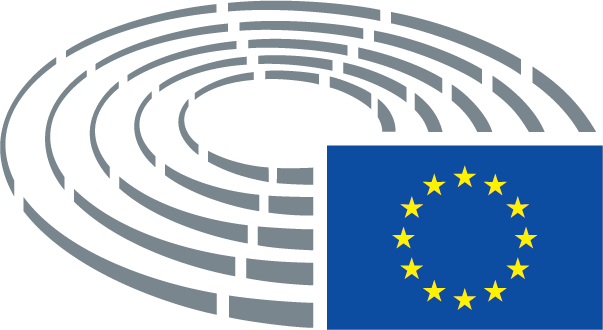 